The Charles Ruter Award was established at the National Convention in 1998.  The National Officials Executive Committee established the following criteria to receive the Charles Ruter Award at the Mid-Year Meeting in 2006 . . .Must be a Certified USATF Running Event Official for a ten (10) year.Must be a National or Master Level official in good standing with the Association which they are certified, with the National Officials Committee and with USATF.Recognition by peers for their betterment and devotion to track and field officiating in the area of running events.Nomination and Selection ProcessAll the nominees for the Charles Ruter Award will be presented to the National Officials Executive Committee by the Awards Sub-Committee.  The Awards Sub-Committee will be divided into eleven areas with the committee members serving as the Area Representative for the assorted Association of USATF that make up each zone.  The Awards Committee Area Reps will canvass their respective areas through recommendations from other USATF Certified Officials, Association Officials Certification Chairs and from Association Presidents for candidates for the Charles Ruter Award.  Once approved by the Area Reps these names, along with letters of recommendation of his/her accomplishments are to be sent to the National Officials Committee Vice-Chair of Awards who will then present them to the National Officials Executive Committee.  The Charles Ruter Award winner will then be determined by a vote of the National Officials Committee Executive Committee at the annual mid-year’s meeting.  The five finalists and the winner of the Charles Ruter Award will be presented at the Annual USATF Convention.Name of Person being Nominated:  ___________________________________ Association: _______________Nominated by: ___________________________ E-Mail ___________________________________________Nomination Seconded: __________________ _________ E-Mail ____________________________________Summary approved by Nominee:   Yes          No                E-Mail ____________________________________USAF Officials Certification # _____       Nominees First Year of Certification _________________________Please type below why the nominee should be considered for the Andy Bakjian Award. Please include appropriate resume to justify this nominationDate Nomination Received by Awards Chair: __________________Deadline for entries:  August 31, 2022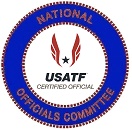 USATF National Officials CommitteeCharles Ruter Award CriteriaThe Charles Ruter Award is given annually  to theOutstanding Running Event Official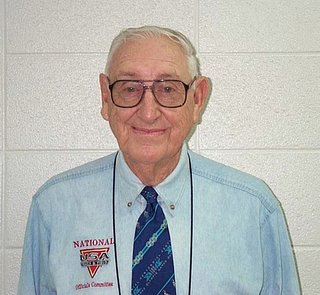 USATF National Officials CommitteeCharles Ruter AwardThe Charles Ruter Award is given annually to an official that has given outstanding service throughout a career to the managing sports by taking officiating of running events to a higher level.1998 – 2022Sponsored by:  Kentucky AssociationUSATF National Officials CommitteeCharles Ruter AwardThe Charles Ruter Award is given annually to an official that has given outstanding service throughout a career to the managing sports by taking officiating of running events to a higher level.1998 – 2022Sponsored by:  Kentucky AssociationUSATF National Officials CommitteeCharles Ruter AwardThe Charles Ruter Award is given annually to an official that has given outstanding service throughout a career to the managing sports by taking officiating of running events to a higher level.1998 – 2022Sponsored by:  Kentucky AssociationUSATF National Officials CommitteeCharles Ruter AwardThe Charles Ruter Award is given annually to an official that has given outstanding service throughout a career to the managing sports by taking officiating of running events to a higher level.1998 – 2022Sponsored by:  Kentucky Association1998 Award Winner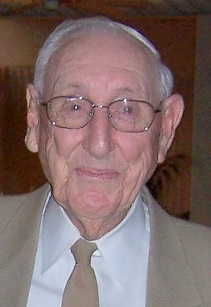 Charles RuterFern Creek, KentuckyKentucky  1999 Award Winner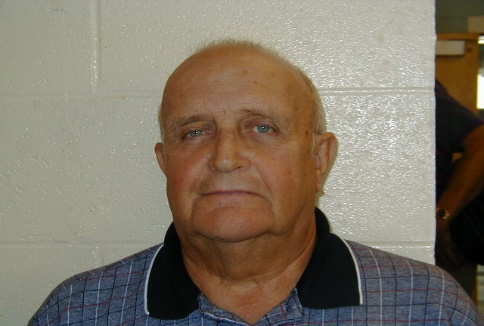 John HickmanColumbus, OhioOhio   1999 Award WinnerJohn HickmanColumbus, OhioOhio   2000 Award Winner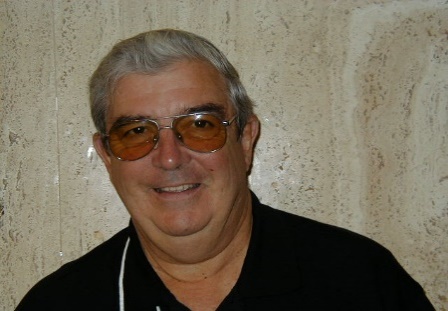  Warren RingBrooklyn, New YorkMetropolitan2001 Award Winner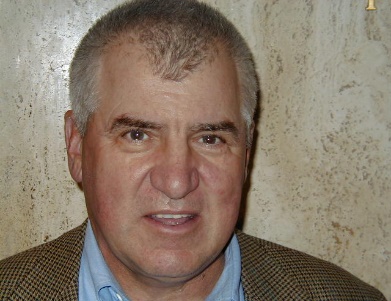 Richard ConnorsSan Mateo, CaliforniaPacific   2002 Award Winner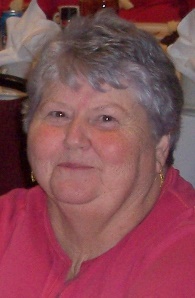 Ginger MulanaxFlorissant, MissouriOzark    2002 Award WinnerGinger MulanaxFlorissant, MissouriOzark    2003 Award Winner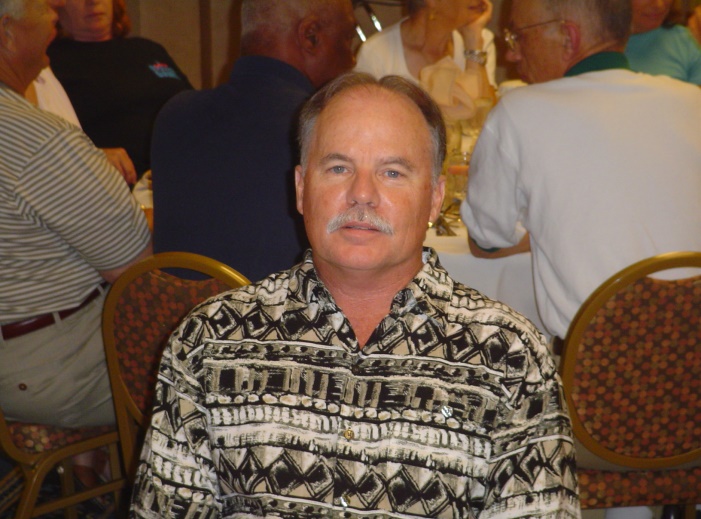 Dan ReynoldsTucson, ArizonaArizona  2004 Award Winner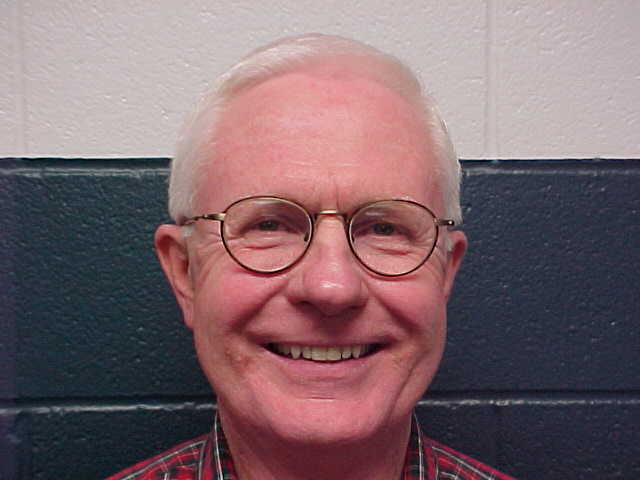 Shelby SharpeFort Worth, TexasSouthwestern2004 Award WinnerShelby SharpeFort Worth, TexasSouthwestern2005 Award Winner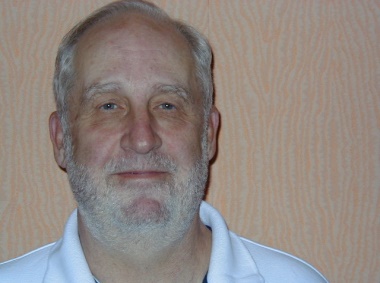 Fred AdlerStoney Point, NYMetropolitan2005 Award Winner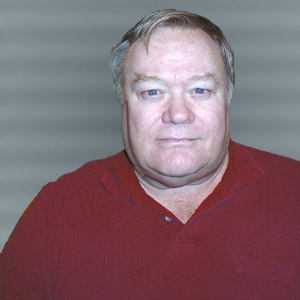 William ButtermoreWestlake, OhioOhio  2006 Award Winner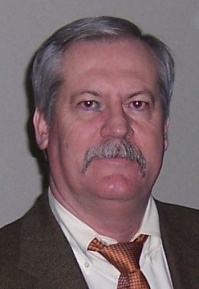 Jim CarlisleCarrollton, TexasSouthwestern2006 Award WinnerJim CarlisleCarrollton, TexasSouthwestern2007 Award Winner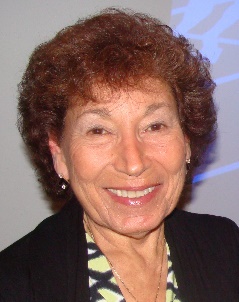 Sue PolanskyPlainview, New YorkLong Island2008 Award Winner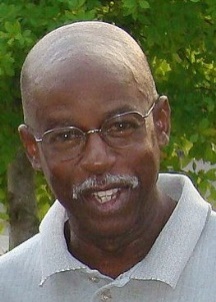 Kenny MortonLouisville, KentuckyKentucky2008 Award WinnerKenny MortonLouisville, KentuckyKentucky2009 Award Winner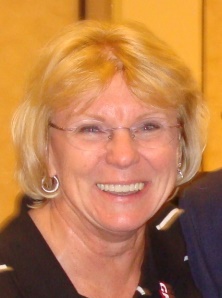 Karen KrsakColumbus, OhioOhio2010 Award Winner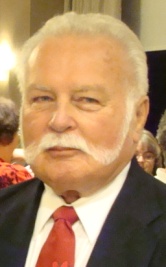 Fred ThomasJohnstown, OhioOhio2010 Award Winner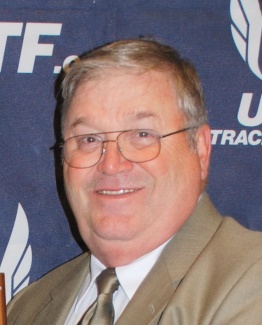 Gordon BocockSomerset, KentuckyKentucky2010 Award WinnerGordon BocockSomerset, KentuckyKentucky2011 Award Winner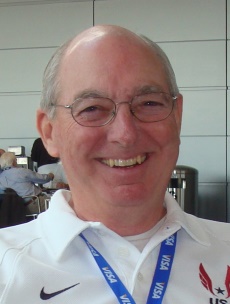 Tom HottLeitchfield, IllinoisOzark2012 Award Winner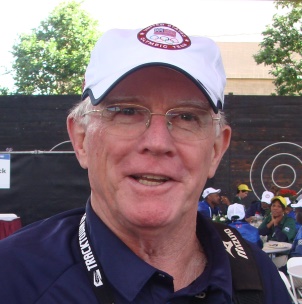 Tom McTaggertSloatsburg, New YorkNew York2012 Award WinnerTom McTaggertSloatsburg, New YorkNew York2013 Award Winner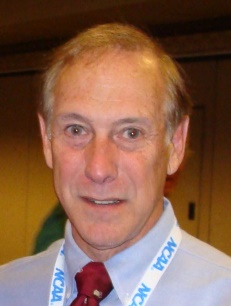 Bob PodkaminerSanta Rosa, CaliforniaPacific  2014 Award Winner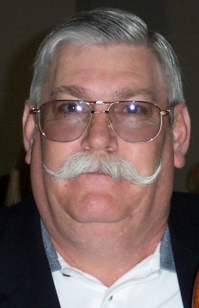 James McKeeTurner Station, KyKentucky2015 Award Winner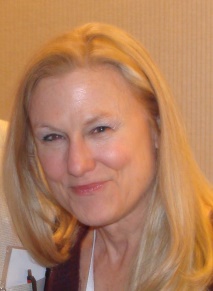 Laurie BoemkerCranston, RINew England2015 Award WinnerLaurie BoemkerCranston, RINew England2016 Award Winner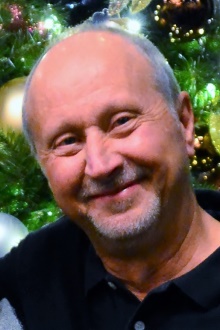 Rory OsborneDavis, CaliforniaPacific Association2017 Award Winner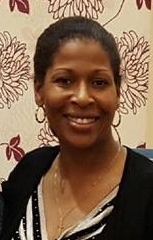 Tiffany Banks Chin AleongFrisco, TexasSouthwestern2017 Award WinnerTiffany Banks Chin AleongFrisco, TexasSouthwestern2018 Award Winner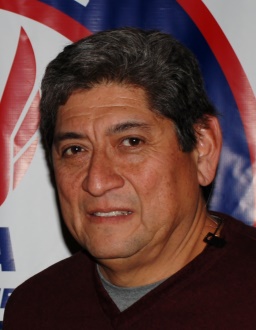 Lloyd “Bert” GarciaAlbuquerque, NMNew Mexico2019 Award Winner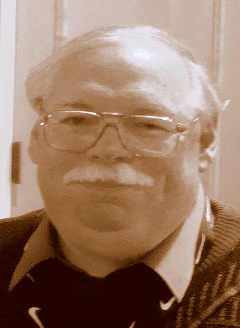 Larry HenningFlora, IndianaIndiana2020 Award Winner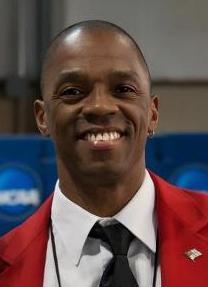 Raymond PierreWaco, Texas Southwestern2020 Award WinnerRaymond PierreWaco, Texas Southwestern2021 Award Winner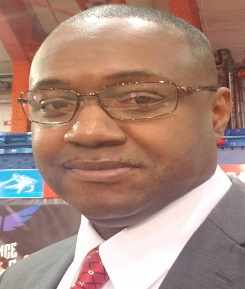 Lloyd CorneliusBrooklyn, New YorkNew York Association2022 Award Winner2022 Award WinnerUSATF National Officials Committee. Charles Ruter Award  The Charles Ruter Award is given annually  to the Outstanding Running Event Official1998 - 2022History of the Award Charles Ruter Area Winners and Nominees Nominations for the Charles Ruter Award are good for 3 Years. An official can be re-nominated to be considered for another 3 Years.***** Hall of Fame Inductees are no longer eligible for the Charles Ruter Award ***** Those names in Blue have already received the Charles Ruter Award for the various Associations.Bold Print (Red) indicates they are currently nominated in their 3 Year Cycle and while the regular print has been nominated in the past but are outside their 3 Year Cycle and must be re-nominated to be considered for the Charles Ruter Award. Those names in Red are Nominees for the 2022 Andy Bakjian AwardCharles Ruter Area Winners and Nominees Nominations for the Charles Ruter Award are good for 3 Years. An official can be re-nominated to be considered for another 3 Years.***** Hall of Fame Inductees are no longer eligible for the Charles Ruter Award ***** Those names in Blue have already received the Charles Ruter Award for the various Associations.Bold Print (Red) indicates they are currently nominated in their 3 Year Cycle and while the regular print has been nominated in the past but are outside their 3 Year Cycle and must be re-nominated to be considered for the Charles Ruter Award. Those names in Red are Nominees for the 2022 Andy Bakjian AwardCharles Ruter Area Winners and Nominees Nominations for the Charles Ruter Award are good for 3 Years. An official can be re-nominated to be considered for another 3 Years.***** Hall of Fame Inductees are no longer eligible for the Charles Ruter Award ***** Those names in Blue have already received the Charles Ruter Award for the various Associations.Bold Print (Red) indicates they are currently nominated in their 3 Year Cycle and while the regular print has been nominated in the past but are outside their 3 Year Cycle and must be re-nominated to be considered for the Charles Ruter Award. Those names in Red are Nominees for the 2022 Andy Bakjian Award Paula EverdaleArea 1 . . . Awards ChairAssociationsAlaska, Inland Northwest, Pacific Northwest,Oregon and Snake RiverIrene HermanArea 2 . . . Awards ChairAssociationsCentral California, Hawaii, Pacific,San Diego-Imperial and Southern CaliforniaTerry SudriArea 3 . . . Awards ChairAssociationsDakotas, Minnesota, Montana,Nebraska and Wyoming Charles Ruter Award Winners in Area 1 NoneNominations from Area 1 -  Officials Nick Campbell (Oregon) - 2002Kenny Emerick (Pacific Northwest) - 2022William Hickman (Pacific Northwest)Carol Langenbach (Pacific Northwest) - 2022Bob Latham (Oregon) - 2022Carol McLatchie (Oregon)Jenifer Pieus (Oregon) - 2022Bill Roe (Pacific Northwest)NOC Hall of FameDarlene Hickman (Pacific Northwest) 2015 Dennis Olafson (Oregon) 2018Kelly Rankin  (Oregon) 2012   Lawrie Robertson (Pacific Northwest) 2011Robert Springer (Pacific Northwest) 2018 Charles Ruter Award Winners in Area 2 Richard Connors (Pacific) . . . 2001Bob Podkaminer (Pacific) . . . 2013Rory Osborne (Pacific) . . . 2016~ ~ ~ ~ ~ Nominations from Area 2 – OfficialsAl Hernandez (Pacific) - 2022Robert Marcus (Southern California)Bob Rush (Pacific) - 2022David Smith (Southern California)NOC Hall of FameAndy Bakjian (Southern California) 2007Richard Connors (Pacific) 2009Leo Costanzo (Pacific) 2007Horace Crow  (Pacific) 2007Jim Hume (Pacific) 2020George Kleeman (Pacific) 2008Lori Maynard (Pacific) 2008Al Minturn (Southern California) 2010John Murray (Pacific) 2020Robert Podkaminer (Pacific) 2010John Shirey (Pacific) 2019Eugene Stemm (Southern California) 2012Charles Ruter Award Winners in Area 3None  ~ ~ ~ ~ ~ Nominations from Area 3 - OfficialsTerry Sudria (Dakotas)   NOC Hall of FameDee Jensen (Dakotas ) 2007Sherry HottArea 4 . . .  Awards ChairAssociationsArizona, Colorado, Nevada,New Mexico and UtahMica BartonArea 5 . . . Awards ChairAssociationsBorder, Gulf, South Texas,Southwestern and West TexasPatricia HannaArea 6 . . . Awards ChairAssociationsArkansas, Missouri Valley, Oklahoma,Ozark and SouthernCharles Ruter Award Winners in Area 4 Lloyd Bert Garcia (New Mexico) . . . 2018Tom Hott (Arizona) . . .2011Dan Reynolds (Arizona) . . . 2003Nominations from Area 4 -  Officials Gerard Collet (Utah) - 2022Sherry Hott (Arizona) - 20233 . . . Susan Petrelli – Colorado4 . . . Dale Robinson - Utah  NOC Hall of FameLloyd Bert Garcia (New Mexico) 2021 Finn Hansen (Utah) 2007Tom Hott (Arizona) 2017   Dan Reynolds (Arizona) 2014Charles Ruter Award Winners in Area 5Tiffany Banks Aleong (Southwestern) . . . 2017Jim Carlisle (Southwestern) . . . 2006Raymond Pierre (Southwestern) . . . 2020Shelby Sharpe (Southwestern) . . . 2004 Nominations from Area 5 - OfficialsOmar De La Rosa (Texas Southern)  Ricky Williams (Texas Southern) - 2022  NOC Hall of FameHerb “Diboll” Allen (Gulf) 2010 Chester Bradley (Southwestern) 2007James Carlisle (Southwestern) 2016   Shirley Crowe (Gulf) 2008John C.D. Drolla, Jr. (South Texas) 2011Emmitt Griggs (Gulf) 2008Delores Murray (Southwestern) 2020Fred Newhouse (Gulf) 2020Shelby Sharpe (Southwestern) 2015Billy Walters (Southwestern) 2011W. A. Wise (West Texas) 2009Charles Ruter Award Winners in Area 6Ginger Mulanax  (Ozark) . . . 2002 Nominations from Area 6 - OfficialsStewart Blue (Southern)Simon Caisson (Southern)Vic Everett (Missouri Valley) - 2022Karen Homan (Arkansas) - 2023Lottie Keaton (Arkansas) - 2022 Robert Kreutz (Ozark)Tom McBee (Arkansas)Jim Shoemaker (Missouri Valley) James Simmons (Southern)  NOC Hall of Fame Mike Armstrong (Arkansas) 2021 Ginger Mulanax (Ozark) 2016Tom Turk (Missouri Valley) 2008   Larry HenningArea 7 . . .  Awards ChairAssociationsIllinois, Indiana, IowaMichigan and WisconsinKenny MortonArea 8 . . . Awards ChairAssociationsKentucky, Lake Erie, Ohio,Virginia and West VirginiaGail BarnaArea 9 . . . Awards ChairAssociationsAlabama, Florida, Georgia, North CarolinaSouth Carolina and TennesseeCharles Ruter Award Winners in Area 7 Larry Henning (Indiana) . . . 2019Nominations from Area 7 -  Officials Rob Buzaitis (Michigan)Al Owens (Michigan) - 2023Patrick Pretty (Wisconsin) - 2022Lloyd David Stull (Indiana)   NOC Hall of FameJohn Davis (Illinois) 2007 Carroll Deweese (Michigan) 2019Gene Edmonds (Indiana) 2013   Win Eggers (Illinois) 2015Rex Harvey (Iowa) 2010)Keith Mitchell (Indiana) 2009Eric Zemper (Michigan) 2014Charles Ruter Award Winners in Area 8 Gordon Bocock (Kentucky) . . . 2010Bill Buttermore (Ohio) . . . 2005John Hickman (Ohio) . . . 1999Karen Krsak  (Ohio) . . . 2009James McKee (Kentucky) . . .2014Kenny Morton  (Kentucky) . . . 2008Charles Ruter (Kentucky) . . . 1998Fred Thomas (Ohio) . . . 2010Nominations from Area 8 – OfficialsWilliam Boyd (Virginia) David Clark (Kentucky) - 2022 Larry Dixon (Ohio) David Lawhorn (Kentucky) - 2022Sandra Loveless (West Virginia) - 2023Terri Tutt (Ohio) - 2023  NOC Hall of FameDoug Allen (Kentucky) 2019 Ron Althoff (Ohio) 2008Gordon Bocock (Kentucky) 2015   James Flanik (Lake Erie) 2014Ed Gorman (Ohio) 2016James Grey (Ohio) 2014Karen Krsak (Ohio) 2016Len Krsak (Ohio) 2014Linda Melzer (Ohio) 2011Richard Messenger (West Virginia) 2017Kenny Morton (Kentucky) 2021Scott Rose (Ohio) 2021Charles Ruter (Kentucky) 2007Charles Ruter Award Winners in Area 9 None Nominations from Area 9 – OfficialsPatrick Adair (North Carolina)Lionel Bonck (Florida) - 2023Arthur Carrington (North Carolina) - 2023Albert Davis (North Carolina) Rob Larsen (Florida) Sam Kennedy (South Carolina) - 2023Jeff Rigdon (Georgia) - 2022 Sam Smith (Tennessee)  NOC Hall of FameJohn Blackburn (South Carolina) 2018 Roger Burbage (North Carolina) 2019Richard Moss (Georgia) 2011   Jerome Perry (North Carolina) 2012Murray Sanford (Georgia) 2008Robert Tice (North Carolina) 2017Stanley Underwood (Tennessee) 2009Sue PolanskyArea 10 . . .  Awards ChairAssociationsLong Island, Mid-Atlantic, New Jersey,Niagara, Potomac Valley and Three Rivers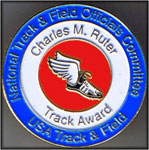 Greg BurnettArea 11 . . . Awards ChairAssociationsAdirondack, Connecticut, Maine,New England and New YorkCharles Ruter Award Winners in Area 10 Sue Polansky (Long Island) . . . 2007 Nominations from Area 10 -  Officials Perry Jenkins (Niagara) Orretta “OJ” Johnson (Potomac Valley) - 2022Tom Priester (Niagara) - 2023Carla Ruff (Potomac Valley) - 2022Howard Schmertz (Long Island)  NOC Hall of FameClarence Crawford (Three Rivers) 2008 Edward Koch (New Jersey) 2013Mary Onken (New York) 2016Sue Polansky (Long Island) 2014Gary Westerfield (Long Island) 2013Charles Ruter Award Winners in Area 11Fred Adler (Metropolitan) . . . 2005Laurie Boemker  New England . . . 2015Lloyd Cornelius  New York . . . 2021Tom McTaggert (New York) . . . 2012Warren Ring (Metropolitan) . . . 2000Nominations from Area 11 - OfficialsRon Daniel – ConnecticutJames Wilcox – New England  NOC Hall of FameDon Berry (Maine) 2021 Laurie Boemker (New England) 2014Ken Caouette (New England) 2007David Katz (New York) 2017Tom McTaggart (New York) 2015Barbara Palmer (Adirondack) 2007Patricia Rico (Metropolitan) 2007Heliodoro Rico (Metropolitan) 2008Warren Ring (Metropolitan) 2009USATF National Officials Committee Charles Ruter Award  The Charles Ruter Award is given annually  to the Outstanding Running Event Official2022 Nomination Form